Proposal Number#MM034/23/2020STRATEGIC & TACTICAL DEVELOPMENT OFMOBILE APPS ANDMARKETING PROPOSALDedicated to:EXOM COMPANY, LTD.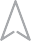 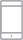 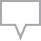 AddressContactGet SocialDigital Marketing AgencySeptember 2-6, 2016 Rizt Conference Room New York, USA, 12354(+54) 1234567info@yourdomain.com www.monstamobile.com@monstamob #monstamob monstamobINSIDE PROPOSALTABLE OF CONTENTSCOMPANY INFORMATION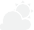 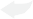 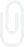 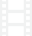 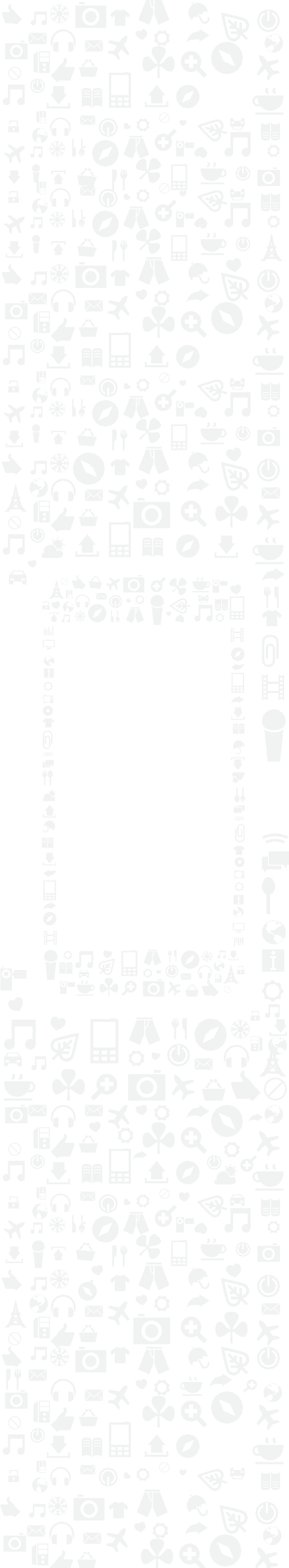 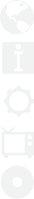 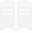 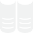 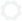 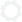 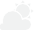 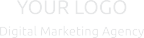 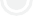 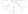 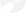 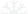 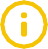 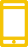 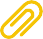 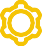 P4	WHO WE AREP5	Company Background - About Us P6	Our Service SolutionsP7	Our Team P8	Experiences P9	Our ClientsMOBILE MARKETINGP9	HOW WE APPROACHP10 Mobile Marketing StrategyP11 Campaign Goals & Develop KPIP12 Integrated Cross Channel Campaign P13 SMS & MMS MarketingP14 Responsive Designs P13 Campaign TimelineMOBILE APPSP22 MOBILE APPS DEVELOPMENTP24 Mobile Apps Strategy P27 Type of Mobile Apps P28 Payment ModelP29 Design & Development P30 PromotionP31 Audience EngagementATTACHMENTSALETTERS & AGREEMENTSA1	Agreement Letter A2	Term & Conditions A3	InvoiceA4	Completion Letter A5	LetterheadA6	Proposal Folder CoverThis material contained in our response and any material or information disclosed during discussions of the proposal represents the proprietary, confidential information pertaining to xxx company services, methodologies and methods. Products and brand names are intelectual property and all rights reserved.COMPANY INFORMATIONABOUT USThese proposals will provide an overview of the benefits of our company, a brief about the various activities.We have been providing Digital Mobile Marketing services and solutions for the last 10 years. During that period, the companies not only improve the company background and exposure to various online marketing  strategies, but also have matured advanced techniques and convert it into a process that serves as our intellectual property for a professional team. We are different from other marketing companies and provide a unique advantage to our clients. Very few companies have the same experience,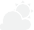 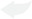 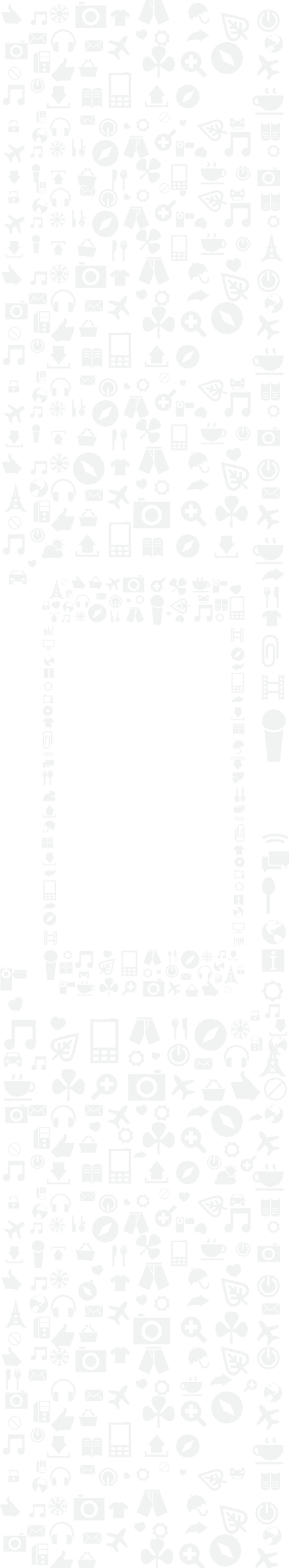 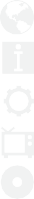 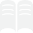 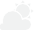 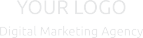 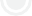 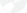 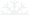 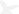 resources, expertise and intellectual property. Integration with our SEO and Social Media Marketing Services allows us to help your company increase your search visibility on Google, Yahoo, Bing and in Social Media land. Increased engagement and influence in the mix of social communities most relevant to your target audience and those who influence them (Facebook, Twitter, Google+, YouTube, blogs & many more) is another important benefit of our Mobile marketing service.We expert in connecting customers to clients and delivering innovative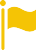 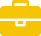 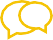 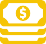 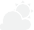 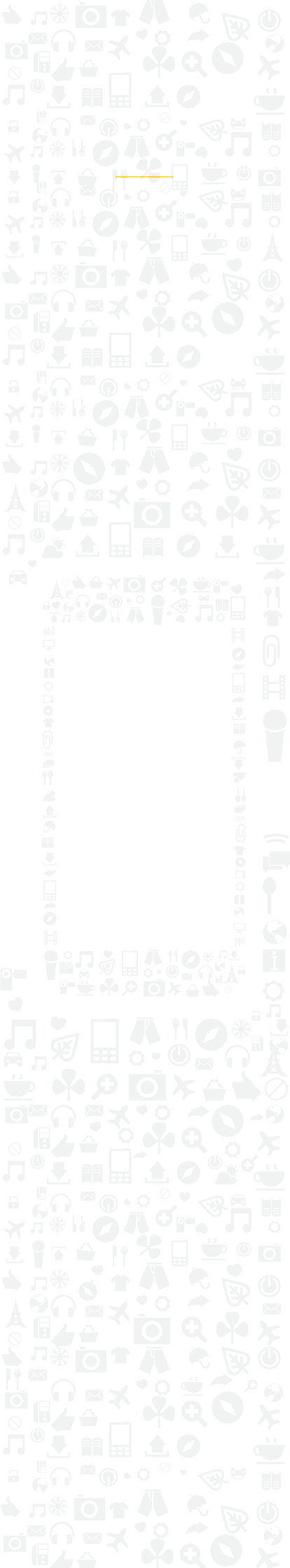 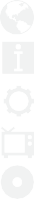 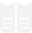 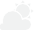 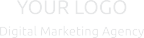 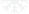 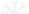 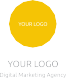 4	solutions that improve brands. Product launches for brand development, social media campaigns, and much more. We assess our clients’ image and provide strategies that inspire the audience to get involved and take action.We expert in connecting customers to clients and delivering innovative solutions that improve brands. Product launches for brand development, social media campaigns, and much more. We assess our clients’ image and provide strategies that inspire the audience to get involved and take action.Facts & Figures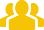 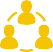 COMPANY INFORMATION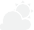 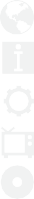 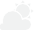 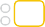 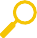 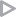 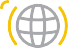 SERVICESWe expert in connecting customers to clients and delivering innovative solutions that improve brands.Platforms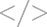 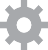 WHY OUR COMPANY?WE TURNING IDEAS INTO REALITYWe aspire to deliver an effective digital marketing campaign to your brand through an engagement outlined in this proposal. We aspire to deliver an effective digital marketing campaign to your brand through an engagement outlined in this proposal.Apps are where your customers meet your brand. Everything you need to build beautiful, engaging apps that transform the customer experience.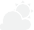 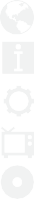 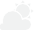 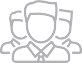 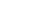 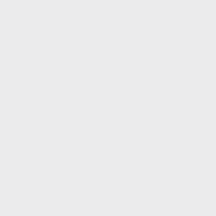 We cooperate with awesome clients to understand their business needs, technology, creative, and marketing. Then we create a scalable on-demand team, technologies and processes in placeto design, build and deliver awesome mobile marketing experiences.Our Mobile Marketing solutions are for small and medium-sized businesses helps meet these requirements very effectively. The integratedsolution provides the ability to reach your customer from different channels.CUSTOMIZEDMOBILE PROGRAMSA SCALABLEON-DEMAND TEAMBIG EXPERIENCEFOR YOUR BUSINESSCOMPANY INFORMATIONOUR TEAM7We aspire to deliver an effective digital marketing campaign to your brand through an engagement outlined in this proposal. An effective Mobile marketing campaign requires a strong thought out campaign objectives, accurate planning campaigns, good writing skills, research skills further and social media expertise, the implementation of an efficient and successful campaign tracking procedures.TANIA AGAPARMobile Strategist Leader @taniaparLeader and program manager, The program leader for social business, the strategist is responsible for overall vision and accountability towards investments. She experienced for 10 years in marketing department also write marketing books.STUDYBarkeley UniversityEXPERIENCESGoogle, Yahoo, Insider.KUSNADI AKBAR@kukukusan Community ManagerPrimarily outbound and customer-facing, this role is serving as a liaison between the community and brand.KHAN ZUBAIDA@kmaiMobile Apps ManagerWork with team to integrate social into all digital channels, both online, on TV, in real world and beyond.RYAN MUSTOE@mustoe Mobile AnalystMeasurement and reporting across the entire program  and for individual business units using analytics.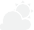 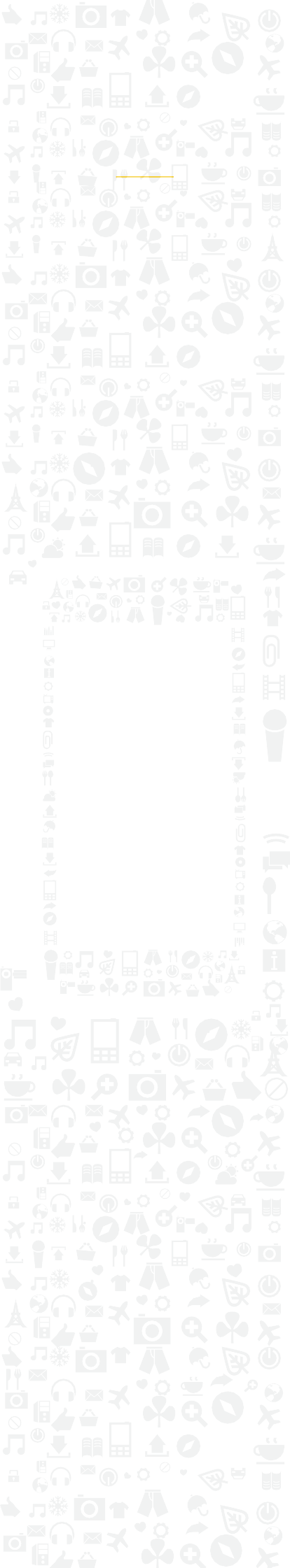 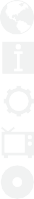 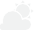 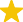 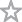 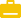 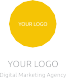 CUSTOMER PURCHASE POWER ANDMOBILE SPENDING8According to data from the mobile research of mobile user spending behavior report, customer are break down into five main categories:TIME SPENDINGPURCHASE POWERPRODUCT SELECTION99%Access onMobile78%Via MobilePurchased82%Buy Prducts21 hr	18%$134	$24673%	86%Time Spend/WeekTime Spend/WeekMoney SpentMoney SpentElectronicClothingMobile share of online video (64%) will surpass desktop share (42.8%) in 2016.Smartppne is fastest growing device for video (48.6% growth) followed by Tablets (61.1%).Tablet is fastest growing device for video (119.8% growth) followed by smartphones (81.1%).Smartphone and tablet usage for video has more than doubled since 2015 reaching 56% and 48%.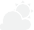 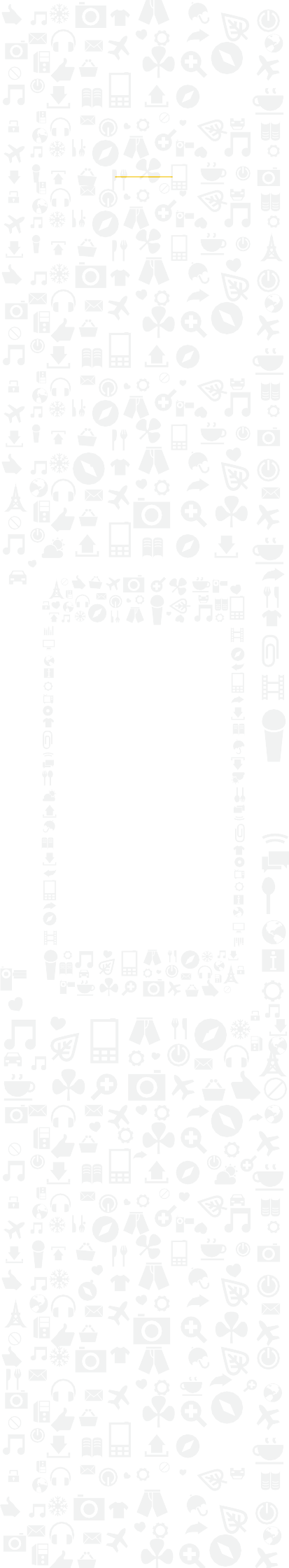 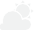 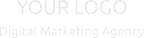 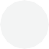 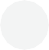 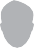 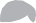 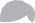 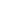 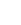 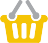 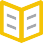 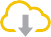 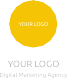 People spend 52  minutes a day on mobile video – smartphones (32 min) and tablets (20 min).Mobile Exceeds PC Internet Usage.SAVVY STRATEGIES BLEND INGREDIENTS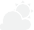 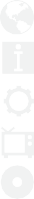 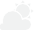 MOBILE MARKETING STRATEGYWhen mobile-first companies initially started advertising on smartphone, the primary goal is to acquire large volumes of loyal users at the lowest costs. To achive the goals company’s strategies are the key success. A mobile strategy needs to holistically define business objectives, key target groups and processes, policies, management, quality assurance, and tangible measurement  for  continuous tracking of return on investment.Succesfull mobile strategy is combining marketing and technical skills, mobile marketing is not only change your current online content to fit on a small screen. Our competitive strategies will reach your mobile and digital marketing campaign.*SMART MARKETING RESEARCHMOBILE MARKETINGDEFINE MOBILE10	CAMPAIGN GOALSThere are many methods of marketing you can employ,   each with varying levels   of time commitment and costs. Having a clear objective will help you focus your efforts and determine the best and most cost-effective way to achieve your goals.ObjectivesHigh mobile experience through reputation management.Create a mobile experience that provides customer with all the tools they need to take the desired action.Actively engage to determine their specific needs and preferences.KEY OBJECTIVES B2B MOBILE MARKETING STRATEGYGENDER	AGE	MARITAL	OSREGIONINCOMEINTERESTETHNIC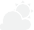 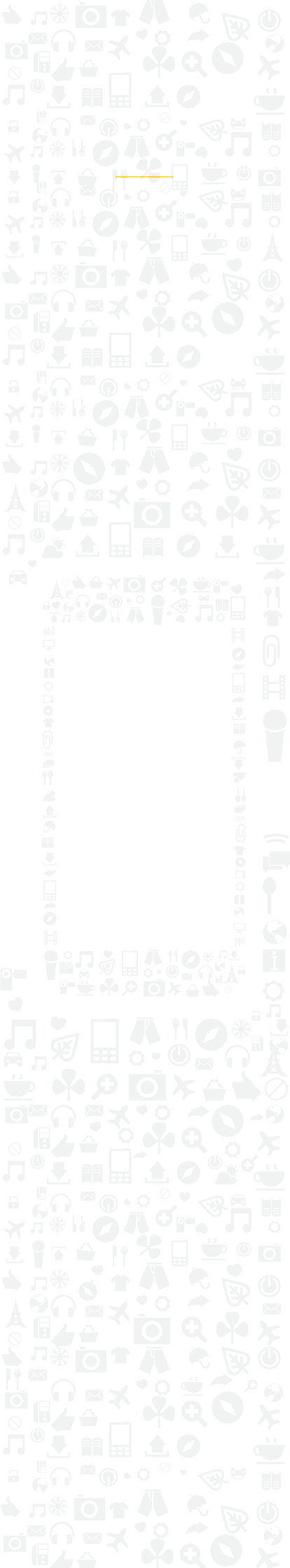 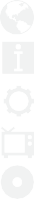 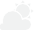 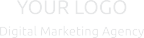 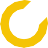 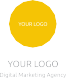 MOBILE MARKETINGCAMPAIGN KPIS11Mobile Key Performance Indicators (KPIs) are a powerful tool that use to foster sustainable commercial growth, because these are what links strategic objectives to active campaign activities. The KPIs also create visibility on operational issues and provide our team’s insight on what needs to be accomplish to drive the business success.Campaign PerformanceThe strategy is need to look beyond the surface- how your marketing campaign performto the customer. The key points are:Apps DownloadCrashesBouncedSession TimeActive UsersPermissionResponse timesCross PlatformContacts- Sales AcquisitionMeasure your conversions and revenue are important to understand your mobile marketing and engagement effectiveness. The key points are:PurchasesUpgradesIn AppBookingsRevenue/UserAcquisition CostSubscriptionInterest/Intent (Engagement)These mean determining how valuable your campaign and content are in the customers’ lives. Feedbacks are most important manner. The key points are:Content Read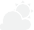 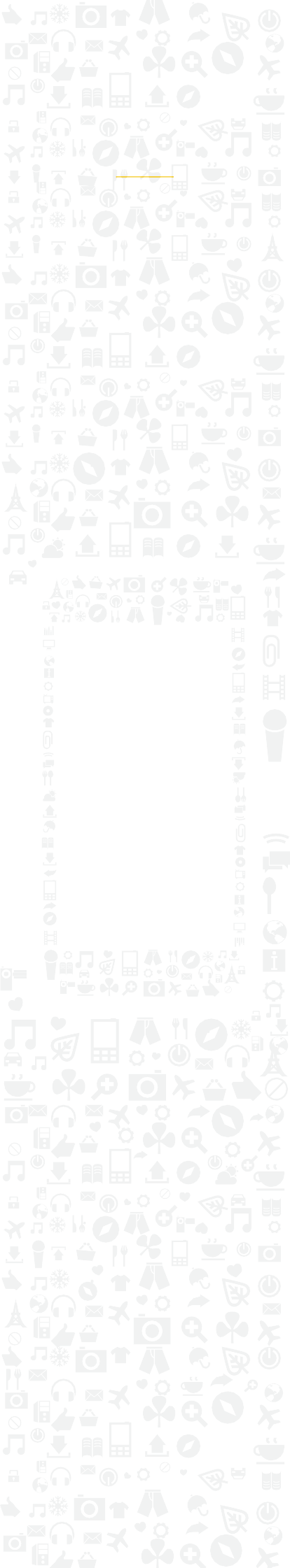 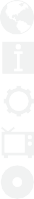 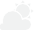 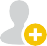 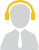 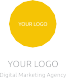 Page VisitedRetention RateCommentSocial SharesAwarenessTHREE MEANINGFUL STEPSMOBILE STRATEGY12	PROCESSWith a forward-looking strategy  we can implement mobile channel today and at the same time prepare for the campaign.02MOBILE ENGAGEMENT PLAN & IMPLEMENTATIONWe are focuses on helping professionally manage the mobile strategy that involved in maintaining customer acquisition.01MOBILE STRATEGY & ROADMAPDevelop your mobile planning in-dept review of strategy and roadmap.Now is the time to create a conprehensive plan to  ensure your mobile campaign is delivers maximum value as a strategic tool for the company.03CAMPAIGN MANAGEMENT & EXECUTIONWe aspire to generate activities for each of these communication channels through production, list management, deployment, QA and Optimization.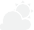 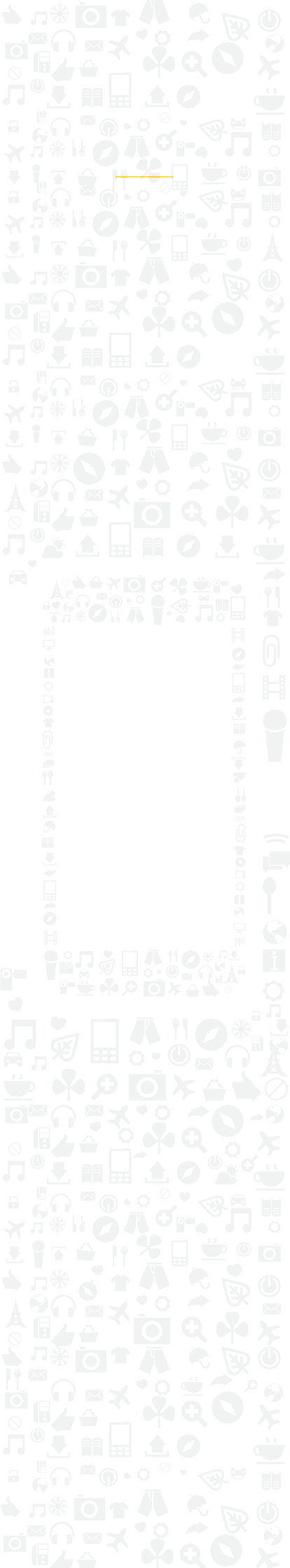 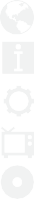 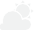 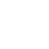 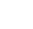 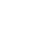 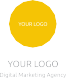 MOBILITY ACCELERATES SPEED, PRODUCTIVITY AND FOSTERS BETTER DECISIONS.MULTI DEVICES MESSAGE DELIVERYMOBILE WEB & EMAIL DEVELOPMENTREASON TO MOBILE-FIRST DESIGNMobile-first design is ensuring that web pages optimized for users on mobile in the first step. The main reason about the concept of mobile-first design isimportant that a lot of people are using mobile devices. Essentially this forced to become more focussed and direct with the content, which will produce a quick, consistent and relevant mobile experience.Better User Experience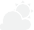 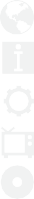 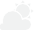 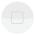 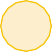 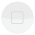 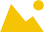 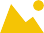 In mobile-first design, web elements are minimizedas content and design are fix to the mobile screen resolution, response- oriented experience.Studies show that people expect pages to load in two seconds or less.Mobile Search Tops Desktop Search57.3% of users access the web via mobile and over half of all internet searches originate from mobile devices. Also predicted the search numbers will increase significant.Mobile is the FutureMore people will be surfing and shopping from their mobile devices than their desktops. The population is consuming the convenience of having the Internet via mobile devices.The searches volume is coming from smartphones has surpassed desktop in many countries, including the United States. The aim of mobile first responsive web design is not to reverse the underlying problem, creating a poor desktop experience instead of a poor mobile experience. Mobile solutions will benefit, users will be happy and sales, engagement and goal conversions will follow.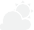 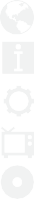 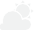 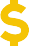 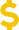 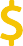 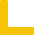 Conversion OptimizationIncreasing the percentage of visitors to a website that convert into customers, take any interest and do action on a webpage.BUILDING A CONVERSION OPTIMIZATION STRATEGYSearch Engine OptimisedGoogle actually recommends a responsive approach to combat these problems and wants to send visitors to the sites that they want to see. If you don’t have a mobile site at all, 54.5% of visitors will return to Google.YOUR BOUNCE RATE WILL RISE AND YOUR RANKINGS WILL DROPCost and Time EffectiveThe benefits of having one responsive website that accommodate to different devices are significant when compared to having two similar websites.VISITER DIRECTED TO ONE WEBSITEUsability ConsiderationsSimple best practices to follow when it comes to Responsive Design: build a site with mobile optimization from the start, get your images right, navigation need to be displayed on multiple browsers and mobile devices.FIRST IMPRESSION = MOBILE IMPRESSIONCOMPANY INFORMATIONMOBILE APPS MARKETINGMOBILE APPMARKETING INSIGHTSThe marketing software is becoming increasingly available form of application, rich features and data available anywhere. By uploading a posts to track campaign metrics, the application allows marketers to access information at their fingertips quickly and easily. Apps are now an integral part of our daily moment, with people spending an average of 45 hours per month in it.*GOOGLE, MOBILE APP MARKETING INSIGHTSAD TYPES INFLUENCING APP DOWNLOADSSEARCH ADS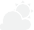 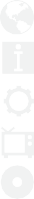 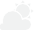 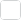 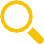 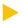 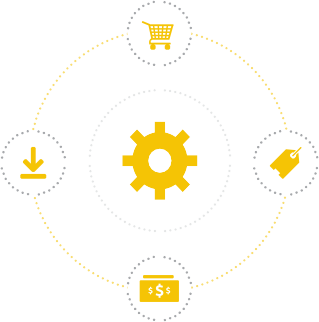 Improve rankings for keywords and key phrases that matter to you.BANNER ADS APPSWide ads publisher network and rich audience targeting.SOCIAL ADSSocial network has its own personality and requires a strategic approach.VIDEO ADSUnderstands your needs to deliver results effective video campaign.BANNER ADS WEBOur service knows how to drive your campaign in the right direction.TRADITIONAL  MEDIAIt is a trusted  channel which segmented audience come also affordable.INTERACTIVE AND USER EFFORTLESS STRETEGYMOBILE DISPLAY &VIDEO ADVERTISINGLITTLE MESSAGES THAT PACK A BIG PUNCHMobile Display Advertising is more than catchy pictures, text and pop-up ads.  We conduct our Mobile Display Advertising campaigns with just as many tightly managed metrics. It’s important to understand your Mobile Display Advertising  is an influentia and highly measurable. Mobile Display Advertising has essential benefits in building a brand, our main success metric conversion are for Sales, leads, downloads, subscribes.GET STARTED NOWCOMPREHENSIVE DIGITAL CAMPAIGNFREE ADVERTISMENT DESIGNACCESS TO THE AUDIENCE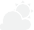 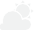 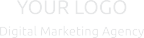 MONSTAMOBILE	Mobile Marketing ProposalCOMPANY INFORMATIONLOCATION BASEDMOBILE ADVERTISING SERVICESGEO TARGETINGULTIMATE TOOL FOR NAILING TIME AND PLACEDetermine the visitors geolocation and provide different content to that visitor based on the location of customers: country, city, metro code, region, zip code, institution or other criteria. Some of the benefits of geographic targeting strategies:SpeedMobile Geo-targeting is easy to manage rather than traditional ads (print ad, tv, radio, etc) and due to this nature real-time response is available.Reduced CostsCoupons are sent via a mobile device based on the location of the consumer more affordable. Digital coupons do not have the expenses.Targeting GeographicallyTargeting by geography help a brand engage with different cultures and develop a moreOTHER BENEFITS OF GEO-TARGETINGsuccess test, i.e. compare	 	different offers or promotions in the same area.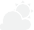 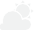 * GEO-TARGETING ENABLES BRANDS AND RETAILERS TO TARGET CONSUMERS BASED ON THEIR LOCATION.GEO FENCING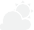 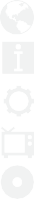 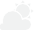 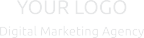 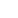 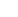 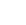 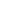 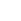 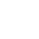 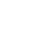 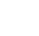 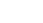 PROXIMITY-BASED TARGETING18Geofencing is a popular strategy toget the proper messages are sent to your target when they are in the virtual barrier such as store or specific areas.It works when your target is in the supermarket or close to store, your business can text them your latest coupon, offer or message ensuring a better chance your customers will take advantage of your messaging due to the context in which they received it. Accurate data will reduces waste and ensures your campaign is delivered.START FROM $0,4 PER SMSGEO AUDIENCEEXACT TARGET MOBILE DEMOGRAPHICGeo Audience allows you to use location data to build better household and demographic profiles. Reach consumers based on their age, gender, race, income, or lifestyle.Example is showing mobile ad for NFL fans while segmenting your audience based on age demographics. Geo Audience allows you to slice-and-dice your way to your exact target mobile demographic.START FROM $0,6 PER SMSCOMPETITIVE SERVICE VALUE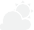 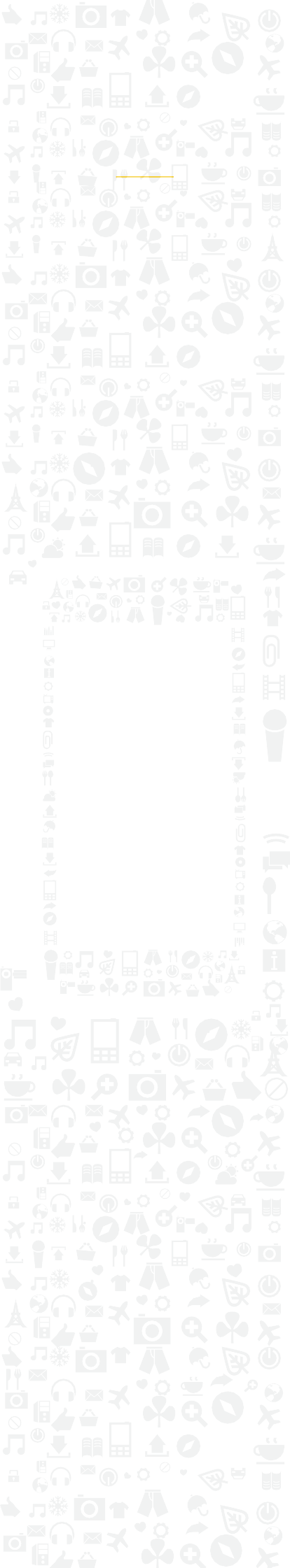 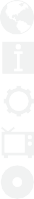 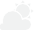 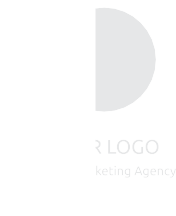 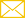 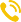 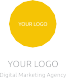 PRICING & PACKAGE 219Conducting effective mobile marketing campaigns require large amounts of time and expertise. The actual cost is determined by the number of sites involved in the campaign, the amount of activity and the level of participation.Our team of experienced mobile strategy experts work with you to develop content that reflects who you are and engages your audience on a level that brings them back again.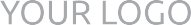 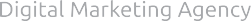 21st Floor NY 10022. (+54) 1234567 - (+54) 1234567www.yourweb.comЧеткая структура.Холодные и горячие КП.Сопроводительные письмаГрафическое оформление влюбых цветах и форматахГотовность от 72 часовТакже “под ключ”: презентации,брошюры, White Paper, буклеты, маркетинг-китДополнительно: оформление подбрендбук компании или подбор сочетаний цветов для создания вашего фирстиля иоформленияClear structure. The solic- ited and unsolicited busi- ness proposals. The cover lettersGraphic design in any colors and for- matsAn availability from 72 hoursPlus the turnkey:presentations, bro- chures, White Paper, booklets, and mar- keting kitsAdditionally: design for a company’s brand book or selection of color combinations to create your corporate identity and design39,239,000People Engaged255Global Employee323,000Campaign Engaged$323,541,873Business Volume23,990Campaign Launched21Countries1Product extensions2Business3Utilities4Communication5Education6Entertainment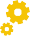 AWARENESSHow your company presence in on the mobile channel.AWARENESSHow your company presence in on the mobile channel.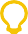 CONSIDERATIONMobile marketing facilitate detail information about specific products or services.CONSIDERATIONMobile marketing facilitate detail information about specific products or services.LOYALTYLeverage mobile marketing to create recurrent customers.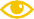 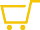 ACTIVE RESEARCHACTIVE RESEARCHCONVERSIONCosumers buyCONVERSIONCosumers buyConsumer useConsumer useproducts andproducts andmobile to searchmobile to searchservices.services.data & trustdata & trustinformation.information.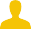 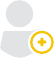 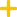 REACH NEW PROSPECTSDRIVE NEW VISITORSBUILDAWARENESSWhether they areDeliver to your sitePutting ads onsearching on desktopand social pageshundreds ofor mobile, and leadthen return themtargeted web, mostthem to your site orback later, whenpopular online andsocial pages.they’re ready to buy.mobile sites.Engage In-Store Shoppers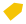 Localize Deals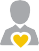 Know Customers PreferencesDrive Website TrafficPOPULARSTANDARDStart From $4,000/monthBASICStart From $2,500/monthPOPULARSTANDARDStart From $4,000/monthDELUXEStart From $6,000/monthPLATFORM2 Account Login34,5 GBTEXTUnique Texting NumberContracts5 Keywords3 Cents/Text MessageMOBILE APPSMobile Responsive AppSignup Form WidgetsMobile Campaign ToolsIncredible SupportUSA CoverageWEBDevelopmentSocial Media StrategyMobile AppsLocation BasedMobile AdvertisementEmail DevelopmenteCOUPON2 Coupon CampaignSocial Media OffersLOCATION ADSet Date and Time To SendUpload 500 ContactsPLATFORM5 Account Login100 GBTEXTUnique Texting NumberNo Contracts/Setup Fees54 Keywords2 Cents/Text MessageMOBILE APPSMobile Responsive AppSignup Form WidgetsMobile Campaign ToolsIncredible SupportUSA and Canadian CoverageWEBDevelopmentSocial Media StrategyMobile AppsLocation BasedMobile AdvertisementEmail DevelopmenteCOUPON5 CouponSocial Media OffersLOCATION ADSet Date and Time To SendUpload 4000 ContactsPLATFORMUnlimited Account LoginUnlimited QuotaTEXTUnique Texting NumberNo Contracts/Setup FeesUnlimited Keywords2 Cents/Text MessageMOBILE APPSMobile Responsive AppSignup Form WidgetsMobile Campaign ToolsIncredible SupportGlobal CoverageWEBDevelopmentSocial Media StrategyMobile AppsLocation BasedMobile AdvertisementEmail DevelopmenteCOUPONUnlimited CouponSocial Media OffersLOCATION ADSet Date and Time To SendUpload Unlimited Contacts